New UNDERGRADUATE Degree Program Approval Process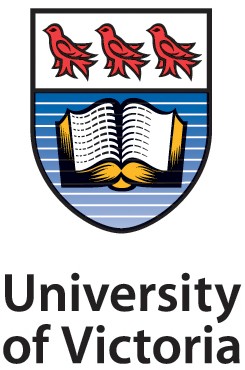 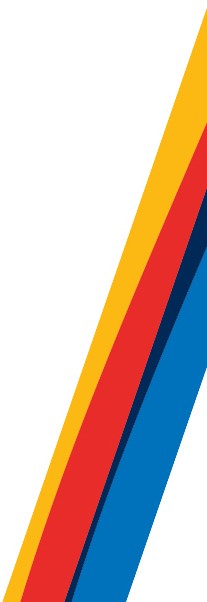 New UNDERGRADUATE Degree Program Approval Process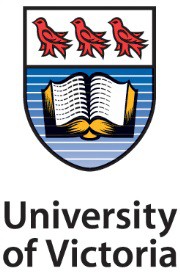 2	September 30, 2019StepActionResourcesWhoComments1.Consult with Head of academic unitDiscussion re academic planningNew program leadHead of academic unit to confirm new program as priority2.Consult with Disciplinary DeanDiscussion re academic resourceplanningHead of academic unitDisciplinary Dean to confirm new program as priority3.Consult with the Associate VP Academic Planning (AVPAP); if non-standard tuition and/or special fees are proposed, submittuition template to AVPAPDiscussion regarding resources to support the proposed program; tuition template available onVPAC websiteHead of academic unit and disciplinary DeanAll new programs to be part of Faculty resource planning documentation.4.Contact Manager, Curriculum and Calendar on curriculum changes; complete process forCalendar changesCurriculum change formsAcademic unitDiscuss documentation and submission to SCC5.Completed Ministry and supplemental templatesapproved by academic unitTemplate guidelines available on VPACwebsiteAcademic unit6.Completed Ministry and supplemental templates approved by disciplinaryFacultyDisciplinary Faculty7.Ministry and supplemental templates submitted to Senate Committee onPlanningDisciplinary FacultyAcademic unit and Dean make a short presentation to SCP and responds to questions.8.Ministry and supplemental templates submitted toSenate for approvalAVPAP introduces the new program to SenateDean and Academic unit respond to questions about academiccontent9.Ministry and supplemental templates submitted to Board of Governors forapprovalAVPAP introduces the new program to Board of GovernorsResource allocations must be approved by Board10.Submission of Ministry Template for MinistryreviewAVPAP’s OfficeDean and the academic unit will be notified by AVPAP onceMinistry approval granted.